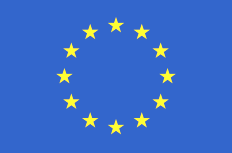 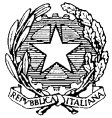 Ministero dell’IstruzioneIstituto Comprensivo “Giacomo Puccini” già Lucca 4Via Baccelli - S. Marco - 55100 Luccatel. 0583/950903 - fax 0583/491578 - c.f. 92051760467 C.M. : LUIC84500Te-mail luic84500t@istruzione.it e-mail certificata luic84500t@pec.istruzione.itsito: www.iclucca4.edu.itPIANO DIDATTICO PERSONALIZZATOper alunni con background migratorioIl presente PDP ha carattere transitorio e può essere rivisto in qualsiasi  momento.S. ……………………………… Plesso scolastico: …………………………………………………………………………….Classe : ………………………………Team docenti di classe: ………………………………………………………………………..* Per gli alunni giunti in Italia da un Paese estero.1.1 TIPOLOGIA DI BISOGNO EDUCATIVO SPECIALE: indicare con Alunno NAI (si intendono gli alunni stranieri inseriti per la prima volta nel nostro sistema scolastico nell’anno scolastico in corso e/o in quello precedente)Alunno straniero giunto in Italia nell’ultimo triennio (si intendono gli alunni che hanno superato la prima alfabetizzazione ma ancora non hanno raggiunto quelle competenze nella lingua italiana tali da poter affrontare le materie di studio)Alunno straniero che pur essendo in Italia da più anni trova ancora difficoltà nella lingua italiana ed in particolare in quella dello studioAlunno di seconda/ terza generazione (tutto il percorso scolastico si è svolto in Italia) che presenta difficoltà con la lingua italiana e/o con le materie di studio. Eventuali altre informazioni che il Consiglio di classe/Team Docenti ritiene utile segnalare………………………………………………………………………………………………………………………………CARATTERISTICHE DEL PROCESSO DI APPRENDIMENTO	Annotazioni relative all’inserimento socio-relazionale _______________________________________________________________________________________________________________________________________________________________________________________________________________________________________________________________________________________________________________________________________________________________________________________________________________________________________________________________________________________________VALUTAZIONE DELLE COMPETENZE LINGUISTICHE IN INGRESSO:indicare con una xPer l’attribuzione dei livelli, si possono utilizzare le scale esemplificative tratte dal Quadro comune europeo di riferimento per le lingue (QCERL) in allegato (ALLEGATO A). SITUAZIONE DI PARTENZA: Facendo riferimento a:o	Test d’ingressoo	Incontri con il mediatore linguistico e/o culturaleo	Osservazioni sistematiche o	Prime verificheo	Colloqui con la famigliaRisulta la seguente situazione di partenza:L’alunno /a dimostra specifiche capacità e potenzialità nei seguenti ambiti disciplinari (indicare con ✓ ):Linguistico – espressivo Logico - matematico Artistico – espressivo MusicaleMotorio  Tecnologico e Scientifico Storico- geograficoL’alunno /a dimostra difficoltà nei seguenti ambiti disciplinari (indicare con ✓ ):Linguistico – espressivo Logico - matematico Artistico – espressivo MusicaleMotorio  Tecnologico e Scientifico Storico- geograficoDovuta a….Totale mancanza di conoscenza della disciplinaLacune pregresseScarsa scolarizzazioneMancanza di conoscenza della lingua italianaScarsa conoscenza della lingua italianaDifficoltà nella “lingua dello studio”ITALIANO	STORIA	GEOGRAFIA	MATEMATICA	FISICA SCIENZE	TECNOLOGIA LINGUA STRANIERA		ARTE    RELIGIONE/MATERIA ALTERNATIVAAttività individualizzate e/o di piccolo gruppo Corso di italiano L2 in orario scolastico/extra-scolasticoCorso di L1Intervento mediatore linguistico e/o culturaleLaboratorio didattico  in orario extra-scolasticoAttività di consolidamento e/o di potenziamentoRecupero disciplinareStrutture pomeridiane esterne alla scuolaAttività di carattere culturale, formativo, socializzanteAltro……………………………………………5.1 APPROCCI E STRATEGIEOrganizzare lezioni frontali che utilizzino contemporaneamente più linguaggi comunicativi (es. codice linguistico, iconico)Utilizzare la classe come risorsa in: apprendimenti e attività laboratoriale in piccoli gruppi, e/o in coppia,  attività di peer tutoring, attività di cooperative learningPromuovere metodologie operative nell’attività didatticaContestualizzare l’attività didatticaSemplificare il linguaggioFornire spiegazioni individualizzate anche con il supporto di eventuali figure presentiSemplificare il testo e le consegne Fornire strategie di studio: parole chiave, sottolineatura, osservazione delle immagini e del  titolo, produzione di mappe ecc.Rispettare i tempi Guidare alla comprensione del testo attraverso semplici domande strutturateVerificare la comprensione delle consegneConcedere tempi più lunghi nell’esecuzione di alcuni compitiFornire strumenti compensativiAttuare misure dispensativeAltre proposte……………………………………………………………………………………………………………………………………………………………………………………………………......………………………………….               Si concordano:L’organizzazione di interrogazioni programmateLa compensazione di compiti scritti non ritenuti adeguati con prove oraliLa predisposizione di schede di verifica a risposta multipla con possibilità di completamento o arricchimento oraleL’uso di mediatori didattici, usati abitualmente dall’alunno (ingrandimenti di consegne, mappe, tabelle, immagini, computer e altro)Eventuale lettura del testo da parte dell’insegnante o di un compagno.La riduzione di richieste e/o tempi più lunghi per lo svolgimento di compiti scrittiOsservazione del materiale didatticoValutazione del contenuto e non della formaUso di schede suppletive, di testi facilitati e/o semplificati, supporti visivi, sonori e multimedialio	Altro: ………………………………………………………………………………….La valutazione per ogni singola disciplina e quella finale di ammissione alla classe successiva sarà coerente con quanto delineato nel PDP e terrà conto:- DEL PERCORSO SCOLASTICO PREGRESSO- DEI RISULTATI E PROGRESSI OTTENUTI NELL’APPRENDIMENTO DELL’ITALIANO L2- DEI RISULTATI E PROGRESSI OTTENUTI NEI PERCORSI DISCIPLINARI- DEL MATERIALE SCOLASTICO PRODOTTO- DELLE ATTIVITÀ INTEGRATIVE SEGUITE DALL’ALUNNO- DELLA MOTIVAZIONE, DELL’IMPEGNO E DELLA PARTECIPAZIONE- DELLE COMPETENZE ACQUISITE- DELLE POTENZIALITA’ DELL’ALUNNOOSSERVAZIONI E PROPOSTE DELLA FAMIGLIA:……………………………………………………………………………………………………………………………………………………………………………………………………………………………………………………………………………………………………………………………………………………………………………………………………………………………………………………………………………………………..……………………………………………………..IL DIRIGENTE SCOLASTICOINSEGNANTI DI CLASSEDATA:  	REPERIBILITÀ DEL DOCUMENTO: COPIA INSERITA NEI VERBALI ALLEGATO ADalle scale allegate sono stati eliminati i livelli potenziati A2+, B1+, B2+. Poiché non esistono descrittori specifici, nel livello prebasico vengono generalmente collocate le prestazioni al di sotto di quelle previste per il livello A1. La semplificazione delle scale QCERL segue le indicazioni del “Il tempo dell’integrazione. Osservare  l’inserimento dei bambini e dei ragazzi stranieri nella scuola di tutti.” di Graziella Favaro e Lorenzo Luatti.Comprensione orale generale. Comprensione generale di un testo scrittoProduzione orale Produzione scrittaPadronanza ortograficaCorrettezza grammaticaleCognome e Nome Luogo e data di nascitaNazionalitàLingue (lingua/e parlate in famiglia ; lingua della prima scolarizzazione; altre lingue conosciute)*Data in ingresso in ItaliaScolarità pregressa regolare  si                                            no Scuole e classi frequentate e luogo sìnoin parteosservazioniCollaborazione con i pariCollaborazione con gli adultiDisponibilità alle attività Partecipazione al dialogo educativoPertinenza dell’interventoRispetto delle regoleAutonomia personaleMotivazione allo studioAutostima Consapevolezza dei punti di forzaConsapevolezza delle proprie difficoltàOrganizzazione nel lavoro        scolastico e cura del materialeComprensione delle consegneEsecuzione delle consegneSvolgimento dei compiti a casaFrequenza regolareABILITÀ / LIVELLOPRE-BASICOA1A2B1B2C1C2Comprensione oraleComprensione di un testo scrittoProduzione oraleProduzione scrittaPadronanza ortograficaCorrettezza grammaticalesupporti informatici (es. programmi di video-scrittura con correttore ortografico)testi di studio alternativi o testi semplificatitesti facilitati ad alta comprensibilitàtesti di consultazione o mappe concettualischemi, tavole,  tabelle elaborate dal docente e/o dall’alunno (es. tabelle delle coniugazioni verbali, formulari) come supporto durante i compiti e le verificheaudiovisivi o calcolatrice o registratoresupporti visivi (foto, immagini, video, grafici, schemi, cartine )schede suppletive carte geografiche/storicheDizionarioAltro (specificare) _____________________________________Dispensa dai tempi standard (prevedendo, ove necessario, una riduzione delle consegne senza modificare gli obiettivi)2. Dispensa da un eccessivo carico di compiti a casa con riadattamento e riduzione dei contenuti, senza modificare gli obiettivi3. Dispensa dalla sovrapposizione di compiti e interrogazioni delle varie discipline Altro (specificare)__________________________________________________________________C2 Non ha difficoltà a comprendere qualsiasi tipo di lingua parlata da un nativo a velocità naturale, sia dal vivo sia registrataC1È in grado di comprendere quanto basta per riuscire a seguire un ampio discorso su argomenti astratti e complessi estranei al suo settore, anche se può aver bisogno di farsi confermare qualche particolare, soprattutto se non ha familiarità con la varietà linguistica. È in grado di riconoscere molte espressioni idiomatiche e colloquiali e di cogliere i cambiamenti di registro. È in grado di seguire un discorso lungo anche se non è chiaramente strutturato e se le relazioni restano implicite e non vengono segnalate esplicitamente.B2 È in grado di comprendere i concetti fondamentali di discorsi formulati in lingua standard su argomenti concreti e astratti, anche quando si tratta di discorsi concettualmente e linguisticamente complessi; di comprendere inoltre le discussioni tecniche del suo settore di specializzazione. È in grado di seguire un discorso lungo e argomentazioni complesse purché l'argomento gli sia relativamente familiare e la struttura del discorso sia indicata con segnali espliciti.B1È in grado di comprendere i punti salienti di un discorso chiaro in lingua standard che tratti argomenti familiari affrontati abitualmente sul lavoro, a scuola, nel tempo libero ecc., compresi dei brevi racconti.A2È in grado di comprendere espressioni riferite ad aree di priorità immediata (ad es. informazioni veramente basilari sulla persona e sulla famiglia, acquisti, geografia locale e lavoro), purché si parli lentamente e chiaramente.A1È in grado di comprendere un discorso pronunciato molto lentamente e articolato con grande precisione, che contenga lunghe pause per permettergli di assimilarne il senso.C2 È in grado di comprendere e interpretare in modo critico praticamente tutte le forme di linguaggio scritto, compresi testi letterari e non letterari astratti, strutturalmente complessi o molto ricchi di espressioni colloquiali. È in grado di comprendere un’ampia gamma di testi lunghi e complessi, cogliendone fini differenze stilistiche e comprendendo i significati sia espliciti sia impliciti. C1È in grado di comprendere in dettaglio testi piuttosto lunghi e complessi, relativi o meno al suo settore di specializzazione, a condizione di poter rileggere i passaggi difficili. B2 È in grado di leggere in modo ampiamente autonomo, adattando stile e velocità di lettura ai differenti testi e scopi e usando in modo selettivo le opportune fonti per riferimento e consultazione. Ha un patrimonio lessicale ampio che attiva nella lettura, ma può incontrare difficoltà con espressioni idiomatiche poco frequenti.B1È in grado di leggere testi fattuali semplici e lineari su argomenti che si riferiscono al suo campo d’interesse raggiungendo un sufficiente livello di comprensione.A2È in grado di comprendere testi brevi e semplici che contengano lessico ad altissima frequenza, comprensivo anche di un certo numero di termini di uso internazionale.A1È in grado di comprendere testi molto brevi e semplici, leggendo un’espressione per volta, cogliendo nomi conosciuti, parole ed espressioni elementari ed eventualmente rileggendo.C2 È in grado di fare un discorso chiaro, fluente e ben strutturato con una struttura logica efficace che aiuti il destinatario a notare e ricordare i punti significativi.C1È in grado di fornire descrizioni ed esposizioni chiare e precise di argomenti complessi, integrandovi temi secondari, sviluppando determinati punti e concludendo il tutto in modo appropriato.B2È in grado di produrre descrizioni ed esposizioni chiare e precise di svariati argomenti che rientrano nel suo campo d’interesse, sviluppando e sostenendo le idee con elementi supplementari ed esempi pertinenti.B1È in grado di produrre, in modo ragionevolmente scorrevole, una descrizione semplice di uno o più argomenti che rientrano nel suo campo d’interesse, strutturandola in una sequenza lineare di punti.A2È in grado di descrivere o presentare in modo semplice persone, condizioni di vita o di lavoro, compiti quotidiani, di indicare che cosa piace o non piace ecc. con semplici espressioni e frasi legate insieme, così da formare un elenco.A1È in grado di formulare espressioni semplici, prevalentemente isolate, su persone e luoghi.C2 È in grado di scrivere testi chiari, fluenti e complessi in uno stile appropriato ed efficace e con una struttura logica che aiuti il lettore a individuare i punti salienti.C1È in grado di scrivere testi chiari e ben strutturati su argomenti complessi, sottolineando le questioni salienti, sviluppando punti di vista in modo abbastanza esteso, sostenendoli con dati supplementari, con motivazioni ed esempi pertinenti e concludendo il tutto in modo appropriato.B2È in grado di scrivere testi chiari e articolati su diversi argomenti che si riferiscano al suo campo d’interesse, valutando informazioni e argomentazioni tratte da diverse fonti e sintetizzandole.B1Su una gamma di argomenti familiari che rientrano nel suo campo d’interesse é in grado di scrivere testi lineari e coesi, unendo in una sequenza lineare una serie di brevi espressioni distinte.A2È in grado di scrivere una serie di semplici espressioni e frasi legate da semplici connettivi quali “e”, “ma” e “perché”A1È in grado di scrivere semplici espressioni e frasi isolate.C2 La scrittura è priva di errori ortografici.C1Impaginazione, strutturazione in paragrafi e punteggiatura sono coerenti e funzionali. L’ortografia è corretta, a parte qualche sbaglio occasionale.B2È in grado di stendere un testo scritto che rispetti standard convenzionali di impaginazione e strutturazione in paragrafi. Ortografia e punteggiatura sono ragionevolmente corrette, ma possono presentare tracce dell’influenza della lingua madreB1È in grado di stendere un testo scritto nel complesso comprensibile. Ortografia, punteggiatura e impaginazione sono corrette quanto basta per essere quasi sempre comprensibili.A2È in grado di copiare brevi frasi su argomenti correnti - ad es. le indicazioni per arrivare in un posto. È in grado di scrivere parole brevi che fanno parte del suo vocabolario orale riproducendone ragionevolmente la fonetica (ma non necessariamente con ortografia del tutto corretta).A1È in grado di copiare parole e brevi espressioni conosciute, ad es. avvisi o istruzioni, nomi di oggetti d’uso quotidiano e di negozi e un certo numero di espressioni correnti. È in grado di dire lettera per lettera il proprio indirizzo, la nazionalità e altri dati personali.C2 Mantiene costantemente il controllo grammaticale di forme linguistiche complesse, anche quando la sua attenzione è rivolta altrove (ad es. nella pianificazione di quanto intende dire e nell’osservazione delle reazioni altrui).C1Mantiene costantemente un livello elevato di correttezza grammaticale; gli errori sono rari e poco evidenti.B2Mostra una padronanza grammaticale piuttosto buona. Non fa errori che possano provocare fraintendimenti.B1Usa in modo ragionevolmente corretto un repertorio di formule di routine e strutture d’uso frequente, relative alle situazioni più prevedibili.A2Usa correttamente alcune strutture semplici, ma continua sistematicamente a fare errori di base, per esempio tende a confondere i tempi verbali e a dimenticare di segnalare gli accordi; ciononostante ciò che cerca di dire è solitamente chiaro.A1Ha solo una padronanza limitata di qualche semplice struttura grammaticale e di semplici modelli sintattici, in un repertorio memorizzato.